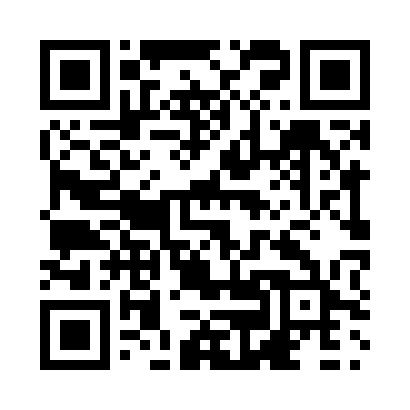 Prayer times for Crystal Lake, Saskatchewan, CanadaWed 1 May 2024 - Fri 31 May 2024High Latitude Method: Angle Based RulePrayer Calculation Method: Islamic Society of North AmericaAsar Calculation Method: HanafiPrayer times provided by https://www.salahtimes.comDateDayFajrSunriseDhuhrAsrMaghribIsha1Wed3:215:1912:475:558:1510:142Thu3:185:1712:475:568:1710:173Fri3:155:1512:475:578:1910:204Sat3:125:1412:465:588:2010:235Sun3:095:1212:465:598:2210:266Mon3:065:1012:466:008:2310:297Tue3:035:0812:466:018:2510:318Wed3:005:0712:466:028:2710:349Thu2:575:0512:466:038:2810:3710Fri2:555:0312:466:048:3010:3811Sat2:545:0212:466:048:3110:3912Sun2:535:0012:466:058:3310:4013Mon2:524:5812:466:068:3510:4014Tue2:524:5712:466:078:3610:4115Wed2:514:5512:466:088:3810:4216Thu2:504:5412:466:098:3910:4317Fri2:494:5212:466:108:4110:4418Sat2:494:5112:466:118:4210:4419Sun2:484:5012:466:128:4310:4520Mon2:484:4812:466:128:4510:4621Tue2:474:4712:466:138:4610:4722Wed2:464:4612:466:148:4810:4723Thu2:464:4512:476:158:4910:4824Fri2:454:4312:476:168:5010:4925Sat2:454:4212:476:168:5210:4926Sun2:444:4112:476:178:5310:5027Mon2:444:4012:476:188:5410:5128Tue2:434:3912:476:198:5510:5129Wed2:434:3812:476:198:5710:5230Thu2:434:3712:476:208:5810:5331Fri2:424:3712:486:218:5910:53